CZERWIEC 2017GDAŃSKA ARCHITEKTURA SAKRALNABAZYLIKA MNIEJSZA  św. BRYGIDYKościół św. Brygidy na Starym Mieście, zbudowany na tyłach kościoła św. Katarzyny, powstał  na skutek rozbudowy Kaplicy Pokutnic  ok. 1350 roku. Postrzegany jako kościół „Solidarności”  (zdj. archw. – szkicJulius Greth, Rudolph Genee; zdj. aktual. Brosen prace wł.)poniedziałekwtorekśrodaczwartekpiąteksobotaniedziela1DZIEŃ DZIECKA Jakuba, Konrad2Marianny, Erazma3Pauli, Leszka4ZIEL. ŚWIĄTKI Franciszka5Walerii, Bonifacego6Norberta, Pauliny7Roberta, Wiesława8Medarda, Seweryna9Felicji, Pelagii10Małgorzaty, Bogumiłą	11	Barnaby, Feliksa12Onufrego, Jana13Antoniego, Lucjana14Elizy, Bazylego15BOŻE CIAŁO Jolanty, Wita16Aliny, Justyny17Ignacego, Adolfa18Elżbiety, Marka19Otto, Romualda20NAJDŁ. DZIEŃ R  Bogny, Florentyny21Alicji, Alojzego22Pauliny, Tomasza23DZIEŃ OJCA Wandy, Zenon24Jana, Danuty25Łucji, Wilhelma26Pawła, Jana27Władysława, Maryli28Leona, Ireneusza29Piotra, Pawła30Emilii, Lucyny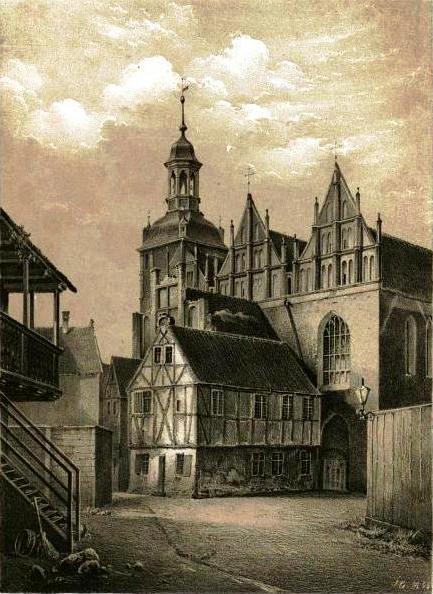 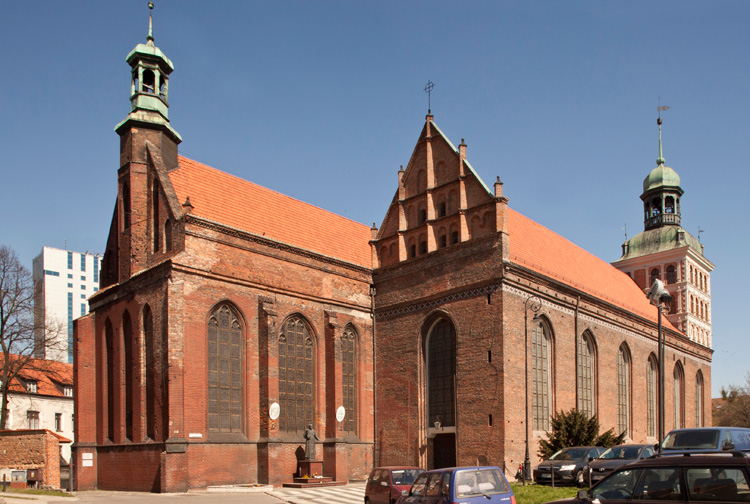 